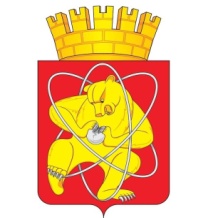 Муниципальное образование «Закрытое административно – территориальное образование Железногорск Красноярского края»АДМИНИСТРАЦИЯ ЗАТО г. ЖЕЛЕЗНОГОРСКПОСТАНОВЛЕНИЕ17.04.2018                                                                                                                                           № 792г. ЖелезногорскО внесении изменений в постановление Администрации ЗАТО г. Железногорск от 30.11.2017 № 2069 "Об утверждении муниципальной программы «Формирование современной городской среды на 2018-2022 годы» "Руководствуясь статьей 16 Федерального закона от 06.10.2003 № 131-ФЗ «Об общих принципах организации местного самоуправления в Российской Федерации», Уставом ЗАТО Железногорск, постановлением Администрации ЗАТО г. Железногорск от 21.08.2013 № 1301 «Об утверждении Порядка принятия решений о разработке, формировании и реализации муниципальных программ ЗАТО Железногорск»,  Приказом Минстроя России от 06.04.2017 № 691/пр "Об утверждении методических рекомендаций по подготовке государственных программ субъектов Российской Федерации и муниципальных программ формирования современной городской среды в рамках реализации приоритетного проекта «Формирование комфортной городской среды», в целях формирования современной городской среды и обеспечения комплексного подхода к благоустройству территорий ЗАТО Железногорск, ПОСТАНОВЛЯЮ:1. Внести в приложение № 1 к  постановлению Администрации ЗАТО г. Железногорск от 30.11.2017 № 2069 "Об утверждении муниципальной программы «Формирование современной городской среды на 2018-2022 годы» " следующие изменения:1.1.  строку 10 таблицы раздела 1 «Паспорт муниципальной программы ЗАТО Железногорск» изложить в новой редакции:1.2. Абзац 5 пункта 2.1. «Благоустройство дворовых территорий» задачи 2. «Обеспечение создания, содержания и развития объектов благоустройства на территории муниципального образования, включая объекты, находящиеся в частной собственности и прилегающие к ним территории» раздела 6 «Перечень подпрограмм и отдельных мероприятий Программы с указанием сроков их реализации и ожидаемых результатов» изложить в новой редакции:«Работы по благоустройству дворовых территорий проводятся с учетом необходимости обеспечения физической, пространственной и информационной доступности зданий, сооружений, дворовых территорий для инвалидов и других маломобильных групп населения. Финансирование мероприятий, направленных на благоустройство дворовых территорий, предусмотренных данной Программой, осуществляется в 2018 году за счет: - субсидии из бюджета Российской Федерации в размере 21 072 726,98 руб., - субсидии из бюджета Красноярского края в размере 12 973 273,02 руб., - средств местного бюджета на софинансирование федеральной и краевой субсидий в размере 5 340 460, 00 руб.,- средства финансового участия жителей многоквартирных домов на реализацию мероприятий по благоустройству дворовых территорий (данные финансовые средства настоящей Программой не учитываются).».1.3. Абзац 2 раздела 8 «Информация о ресурсном обеспечении и прогнозной оценке расходов на реализацию целей Программы с учетом источников финансирования, в том числе федерального, краевого, местного бюджетов и иных внебюджетных источников, а также перечень реализуемых ими мероприятий, в случае участия в реализации Программы» изложить в новой редакции:«Общий объем финансирования программы на 2018 – 2022 годы составит 49 635 050,00  рублей, в том числе за счет средств: федерального бюджета – 26 839 410,00 рублей,краевого бюджета — 16 523 490,00  рублей,внебюджетных источников – 0,00 рублей, местный бюджет -  6 272 150,00 рублей,том числе по годам:федеральный бюджет:      2018 г. — 26 839 410,00  рублей,      2019 г. — 0,00 рублей,      2020 г. — 0,00 рублей,      2021 г. — 0,00 рублей,      2022 г. — 0,00 рублей,краевой бюджет:      2018 г. — 16 523 490,00  рублей,      2019 г. — 0,00 рублей,      2020 г. — 0,00 рублей,      2021 г. — 0,00 рублей,      2022 г. — 0,00 рублей,местный бюджет:      2018 г. — 6 272 150,00 рублей,      2019 г. — 0,00 рублей,      2020 г. — 0,00 рублей,      2021 г. — 0,00 рублей,      2022 г. — 0,00 рублей.».1.3. Приложение № 1 к муниципальной программе «Формирование современной городской среды на 2018-2022 годы» изложить в новой редакции (приложение № 1 к настоящему постановлению).1.4. Приложение № 2 к муниципальной программе «Формирование современной городской среды на 2018-2022 годы» изложить в новой редакции (приложение № 2 к настоящему постановлению).1.5. «Ранжированный адресный перечень дворовых территорий многоквартирных домов, подлежащих благоустройству в первоочередном порядке в 2018 году» Приложения № 3 к муниципальной программе «Формирование современной городской среды на 2018-2022 годы» изложить в новой редакции (приложение № 3 к настоящему постановлению).2. Управлению делами Администрации ЗАТО г. Железногорск (Е.В. Андросова) довести настоящее постановление до сведения населения через газету «Город и горожане».3. Отделу общественных связей Администрации ЗАТО г. Железногорск (И.С. Пикалова) разместить настоящее постановление на официальном сайте муниципального образования «Закрытое административно-территориальное образование город Железногорск Красноярского края» в информационно-телекоммуникационной сети «Интернет».4. Контроль над исполнением настоящего постановления возложить на первого заместителя Главы ЗАТО г. Железногорск по жилищно-коммунальному хозяйству С.Е. Пешкова.5. Настоящее постановление вступает в силу после его официального опубликования.Глава ЗАТО г. Железногорск                                                                     И.Г. КуксинПриложение № 1 к постановлению Администрации ЗАТО г. Железногорскот 17.04.2018 № 792Приложение № 1
к муниципальной программе «Формирование современной городской среды на 2018-2022 годы»Информация о распределении планируемых расходов по подпрограммам и отдельным мероприятиям муниципальной программы                                                                                                                                                                                                                                           (рублей)Руководитель УГХ Администрации ЗАТО г. Железногорск                                                                                                          Л.М. АнтоненкоПриложение № 2 к постановлению Администрации ЗАТО г. Железногорскот 17.04.2018 № 792Приложение № 3 к постановлению Администрации ЗАТО г. Железногорскот 17.04.2018 № 792Ранжированный адресный перечень дворовых территорий многоквартирных домов, подлежащих благоустройству в первоочередном порядке в 2018 годуИнформация по ресурсному обеспечению муниципальной программы, в том числе в разбивке по источникам финансирования по годам реализации программыФинансирование программы на 2018 – 2022 годы составит 49 635 050,00 рублей, в том числе за счет средств: федерального бюджета – 26 839 410,00 рублей,краевого бюджета — 16 523 490,00  рублей,внебюджетных источников – 0,00 рублей, местный бюджет -  6 272 150,00 рублей,том числе по годам:федеральный бюджет:      2018 г. — 26 839 410,00  рублей,      2019 г. — 0,00 рублей,      2020 г. — 0,00 рублей,      2021 г. — 0,00 рублей,      2022 г. — 0,00 рублей,краевой бюджет:      2018 г. — 16 523 490,00  рублей,      2019 г. — 0,00 рублей,      2020 г. — 0,00 рублей,      2021 г. — 0,00 рублей,      2022 г. — 0,00 рублей,местный бюджет:      2018 г. — 6 272 150,00 рублей,      2019 г. — 0,00 рублей,      2020 г. — 0,00 рублей,      2021 г. — 0,00 рублей,      2022 г. — 0,00 рублей.Наименование показателяКБККБККБККБК201820192020Итого на периодНаименование показателяКЦСРКВСРРз,ПрКВР201820192020Итого на периодМуниципальная программа "Формирование современной городской среды на 2018-2022 годы"180000000049 635 050,000,000,0049 635 050,00Софинансирование расходов на реализацию мероприятий по благоустройству, направленных на формирование современной городской среды18000L55506 272 150,000,000,006 272 150,00Администрация закрытого административно-территориального образования город Железногорск18000L55500096 272 150,000,000,006 272 150,00Благоустройство18000L555000905036 272 150,000,000,006 272 150,00Закупка товаров, работ и услуг для обеспечения государственных (муниципальных) нужд18000L55500090503200931 690,000,000,00931 690,00Иные закупки товаров, работ и услуг для обеспечения государственных (муниципальных) нужд18000L55500090503240931 690,000,000,00931 690,00Предоставление субсидий бюджетным, автономным учреждениям и иным некоммерческим организациям18000L5550009050360010 397,330,000,0010 397,33Субсидии некоммерческим организациям (за исключением государственных (муниципальных) учреждений)18000L5550009050363010 397,330,000,0010 397,33Иные бюджетные ассигнования18000L555000905038005 330 062,670,000,005 330 062,67Субсидии юридическим лицам (кроме некоммерческих организаций), индивидуальным предпринимателям, физическим лицам - производителям товаров, работ, услуг18000L555000905038105 330 062,670,000,005 330 062,67Расходы на реализацию мероприятий по благоустройству, направленных на формирование современной городской среды18000R555043 362 900,000,000,0043 362 900,00Администрация закрытого административно-территориального образования город Железногорск18000R555000943 362 900,000,000,0043 362 900,00Благоустройство18000R5550009050343 362 900,000,000,0043 362 900,00Закупка товаров, работ и услуг для обеспечения государственных (муниципальных) нужд18000R555000905032009 316 900,000,000,009 316 900,00Иные закупки товаров, работ и услуг для обеспечения государственных (муниципальных) нужд18000R555000905032409 316 900,000,000,009 316 900,00Предоставление субсидий бюджетным, автономным учреждениям и иным некоммерческим организациям18000R555000905036001 039 732,980,000,001 039 732,98Субсидии некоммерческим организациям (за исключением государственных (муниципальных) учреждений)18000R555000905036301 039 732,980,000,001 039 732,98Иные бюджетные ассигнования18000R5550009050380033 006 267,020,000,0033 006 267,02Субсидии юридическим лицам (кроме некоммерческих организаций), индивидуальным предпринимателям, физическим лицам - производителям товаров, работ, услуг18000R5550009050381033 006 267,020,000,0033 006 267,02ВСЕГО:49 635 050,000,000,0049 635 050,00Приложение № 2к муниципальной программе «Формирование современной городской среды на 2018-2022 годы»Приложение № 2к муниципальной программе «Формирование современной городской среды на 2018-2022 годы»Приложение № 2к муниципальной программе «Формирование современной городской среды на 2018-2022 годы»Приложение № 2к муниципальной программе «Формирование современной городской среды на 2018-2022 годы»Приложение № 2к муниципальной программе «Формирование современной городской среды на 2018-2022 годы»Приложение № 2к муниципальной программе «Формирование современной городской среды на 2018-2022 годы»Информация о ресурсном обеспечении и прогнозной оценке расходов на реализацию целей муниципальной программы ЗАТО Железногорск с учетом источников финансирования, в том числе по уровням бюджетной системыИнформация о ресурсном обеспечении и прогнозной оценке расходов на реализацию целей муниципальной программы ЗАТО Железногорск с учетом источников финансирования, в том числе по уровням бюджетной системыИнформация о ресурсном обеспечении и прогнозной оценке расходов на реализацию целей муниципальной программы ЗАТО Железногорск с учетом источников финансирования, в том числе по уровням бюджетной системыИнформация о ресурсном обеспечении и прогнозной оценке расходов на реализацию целей муниципальной программы ЗАТО Железногорск с учетом источников финансирования, в том числе по уровням бюджетной системыИнформация о ресурсном обеспечении и прогнозной оценке расходов на реализацию целей муниципальной программы ЗАТО Железногорск с учетом источников финансирования, в том числе по уровням бюджетной системыИнформация о ресурсном обеспечении и прогнозной оценке расходов на реализацию целей муниципальной программы ЗАТО Железногорск с учетом источников финансирования, в том числе по уровням бюджетной системыИнформация о ресурсном обеспечении и прогнозной оценке расходов на реализацию целей муниципальной программы ЗАТО Железногорск с учетом источников финансирования, в том числе по уровням бюджетной системыИнформация о ресурсном обеспечении и прогнозной оценке расходов на реализацию целей муниципальной программы ЗАТО Железногорск с учетом источников финансирования, в том числе по уровням бюджетной системыИнформация о ресурсном обеспечении и прогнозной оценке расходов на реализацию целей муниципальной программы ЗАТО Железногорск с учетом источников финансирования, в том числе по уровням бюджетной системыИнформация о ресурсном обеспечении и прогнозной оценке расходов на реализацию целей муниципальной программы ЗАТО Железногорск с учетом источников финансирования, в том числе по уровням бюджетной системыИнформация о ресурсном обеспечении и прогнозной оценке расходов на реализацию целей муниципальной программы ЗАТО Железногорск с учетом источников финансирования, в том числе по уровням бюджетной системыИнформация о ресурсном обеспечении и прогнозной оценке расходов на реализацию целей муниципальной программы ЗАТО Железногорск с учетом источников финансирования, в том числе по уровням бюджетной системыСтатусСтатусНаименование муниципальной программы, подпрограммы муниципальной программыУровень бюджетной системы / источники финансированияУровень бюджетной системы / источники финансированияОценка расходов (руб.), годыОценка расходов (руб.), годыОценка расходов (руб.), годыОценка расходов (руб.), годыОценка расходов (руб.), годыОценка расходов (руб.), годыОценка расходов (руб.), годыСтатусСтатусНаименование муниципальной программы, подпрограммы муниципальной программыУровень бюджетной системы / источники финансированияУровень бюджетной системы / источники финансированияОценка расходов (руб.), годыОценка расходов (руб.), годыОценка расходов (руб.), годыОценка расходов (руб.), годыОценка расходов (руб.), годыОценка расходов (руб.), годыОценка расходов (руб.), годыСтатусСтатусНаименование муниципальной программы, подпрограммы муниципальной программыУровень бюджетной системы / источники финансированияУровень бюджетной системы / источники финансированияОценка расходов (руб.), годыОценка расходов (руб.), годыОценка расходов (руб.), годыОценка расходов (руб.), годыОценка расходов (руб.), годыОценка расходов (руб.), годыОценка расходов (руб.), годыСтатусСтатусНаименование муниципальной программы, подпрограммы муниципальной программыУровень бюджетной системы / источники финансированияУровень бюджетной системы / источники финансирования2018
год2018
год2019
год2020
год2021
год2022
годИтого на периодМуниципальная
программаМуниципальная
программаФормирование современной городской среды на 2018-2022 годывсеговсего49 635 050,0049 635 050,000,000,000,000,0049 635 050,00Муниципальная
программаМуниципальная
программаФормирование современной городской среды на 2018-2022 годы      в том числе:      в том числе:Муниципальная
программаМуниципальная
программаФормирование современной городской среды на 2018-2022 годы      федеральный бюджет      федеральный бюджет26 839 410,0026 839 410,000,000,000,000,0026 839 410,00Муниципальная
программаМуниципальная
программаФормирование современной городской среды на 2018-2022 годы      краевой бюджет      краевой бюджет16 523 490,0016 523 490,000,000,000,000,0016 523 490,00Муниципальная
программаМуниципальная
программаФормирование современной городской среды на 2018-2022 годы      местный бюджет      местный бюджет6 272 150,006 272 150,000,000,000,000,006 272 150,00Муниципальная
программаМуниципальная
программаФормирование современной городской среды на 2018-2022 годы      внебюджетные источники      внебюджетные источники0,000,000,000,000,000,000,00Отдельное мероприятие 1.Расходы на реализацию мероприятий по благоустройству, направленных на формирование современной городской средыОтдельное мероприятие 1.Расходы на реализацию мероприятий по благоустройству, направленных на формирование современной городской средыФормирование современной городской среды на 2018-2022 годывсеговсего43 362 900,0043 362 900,000,000,000,000,0043 362 900,00Отдельное мероприятие 1.Расходы на реализацию мероприятий по благоустройству, направленных на формирование современной городской средыОтдельное мероприятие 1.Расходы на реализацию мероприятий по благоустройству, направленных на формирование современной городской средыФормирование современной городской среды на 2018-2022 годы      в том числе:      в том числе:Отдельное мероприятие 1.Расходы на реализацию мероприятий по благоустройству, направленных на формирование современной городской средыОтдельное мероприятие 1.Расходы на реализацию мероприятий по благоустройству, направленных на формирование современной городской средыФормирование современной городской среды на 2018-2022 годы      федеральный бюджет      федеральный бюджет26 839 410,0026 839 410,000,000,000,000,0026 839 410,00Отдельное мероприятие 1.Расходы на реализацию мероприятий по благоустройству, направленных на формирование современной городской средыОтдельное мероприятие 1.Расходы на реализацию мероприятий по благоустройству, направленных на формирование современной городской средыФормирование современной городской среды на 2018-2022 годы      краевой бюджет      краевой бюджет16 523 490,0016 523 490,000,000,000,000,0016 523 490,00Отдельное мероприятие 1.Расходы на реализацию мероприятий по благоустройству, направленных на формирование современной городской средыОтдельное мероприятие 1.Расходы на реализацию мероприятий по благоустройству, направленных на формирование современной городской средыФормирование современной городской среды на 2018-2022 годы      местный бюджет      местный бюджет0,000,000,000,000,000,000,00Отдельное мероприятие 1.Расходы на реализацию мероприятий по благоустройству, направленных на формирование современной городской средыОтдельное мероприятие 1.Расходы на реализацию мероприятий по благоустройству, направленных на формирование современной городской средыФормирование современной городской среды на 2018-2022 годы      внебюджетные источники      внебюджетные источники0,000,000,000,000,000,000,00Отдельное мероприятие 2.Софинансирование расходов на реализацию мероприятий по благоустройству, направленных на формирование современной городской средыОтдельное мероприятие 2.Софинансирование расходов на реализацию мероприятий по благоустройству, направленных на формирование современной городской средыФормирование современной городской среды на 2018-2022 годывсеговсего6 272 150,006 272 150,000,000,000,000,006 272 150,00Отдельное мероприятие 2.Софинансирование расходов на реализацию мероприятий по благоустройству, направленных на формирование современной городской средыОтдельное мероприятие 2.Софинансирование расходов на реализацию мероприятий по благоустройству, направленных на формирование современной городской средыФормирование современной городской среды на 2018-2022 годы      в том числе:      в том числе:Отдельное мероприятие 2.Софинансирование расходов на реализацию мероприятий по благоустройству, направленных на формирование современной городской средыОтдельное мероприятие 2.Софинансирование расходов на реализацию мероприятий по благоустройству, направленных на формирование современной городской средыФормирование современной городской среды на 2018-2022 годы      федеральный бюджет      федеральный бюджет0,000,000,000,000,000,000,00Отдельное мероприятие 2.Софинансирование расходов на реализацию мероприятий по благоустройству, направленных на формирование современной городской средыОтдельное мероприятие 2.Софинансирование расходов на реализацию мероприятий по благоустройству, направленных на формирование современной городской средыФормирование современной городской среды на 2018-2022 годы      краевой бюджет      краевой бюджет0,000,000,000,000,000,000,00Отдельное мероприятие 2.Софинансирование расходов на реализацию мероприятий по благоустройству, направленных на формирование современной городской средыОтдельное мероприятие 2.Софинансирование расходов на реализацию мероприятий по благоустройству, направленных на формирование современной городской средыФормирование современной городской среды на 2018-2022 годы      местный бюджет      местный бюджет6 272 150,006 272 150,000,000,000,000,006 272 150,00Отдельное мероприятие 2.Софинансирование расходов на реализацию мероприятий по благоустройству, направленных на формирование современной городской средыОтдельное мероприятие 2.Софинансирование расходов на реализацию мероприятий по благоустройству, направленных на формирование современной городской средыФормирование современной городской среды на 2018-2022 годы      внебюджетные источники      внебюджетные источники0,000,000,000,000,000,000,00Руководитель Управления городского хозяйства Администрации ЗАТО г. ЖелезногорскРуководитель Управления городского хозяйства Администрации ЗАТО г. ЖелезногорскРуководитель Управления городского хозяйства Администрации ЗАТО г. ЖелезногорскЛ.М. АнтоненкоЛ.М. АнтоненкоЛ.М. АнтоненкоЛ.М. Антоненко№ п/пАдрес МКДВид работОбщая стоимость работ по мин. перечнюОбщая стоимость работ по доп. перечнюСумма софинансированияСумма софинансированияСумма софинансированияСумма софинансированияВиды трудового участия <*>Наименование управляющей организацииПлощадь дворовой территории№ п/пАдрес МКДВид работОбщая стоимость работ по мин. перечнюОбщая стоимость работ по доп. перечнюдоля финансового участия по минимальному перечню работ, 2 %, руб.доля финансового участия по дополнительному перечню работ, 20 %, руб.доля финансового участия городского бюджета, 1%    , руб.доля финансового участия из государственного и краевого  бюджетаВиды трудового участия <*>Наименование управляющей организацииПлощадь дворовой территорииДворовые территорииДворовые территорииДворовые территорииДворовые территорииДворовые территорииДворовые территорииДворовые территорииДворовые территорииДворовые территорииДворовые территорииДворовые территорииДворовые территории122 Партсъезда, 4ремонт а/б покрытия468 738,489 374,774 548,16454 815,55Уборка территорииМП ГЖКУ2030222 Партсъезда, 6ремонт а/б покрытия350 418,707 008,373 400,10340 010,23Уборка территорииМП ГЖКУ2226360 лет ВЛКСМ, 12ремонт а/б покрытия373 654,087 473,083 625,55362 555,45Уборка территорииМП ГЖКУ2969460 лет ВЛКСМ, 36ремонт а/б покрытия, установка скамеек, урн559 001,4011 180,035 423,97542 397,40Уборка территорииМП ГЖКУ3636,00560 лет ВЛКСМ, 40ремонт а/б покрытия, установка скамеек, урн, обеспечение электроосвещение1 071 561,5421 431,2310 397,331 039 732,98Уборка территорииТСН "Очаг"2901,50660 лет ВЛКСМ, 66ремонт а/б покрытия790 066,6415 801,337 665,99766 599,32Уборка территорииМП ГЖКУ47187Андреева, 11 ремонт а/б покрытия712 953,6414 259,076 917,77691 776,80Уборка территорииМП ГЖКУ24158Белорусская, 45ремонт а/б покрытия393 146,507 862,933 814,69381 468,88Уборка территорииМП ГЖКУ24119Восточная, 31ремонт а/б покрытия, установка скамеек, урн1 260 984,5825 219,6912 235,301 223 529,59Уборка территорииМП ГЖКУ1213610Восточная, 33ремонт а/б покрытия, установка скамеек, урн522 708,1410 454,165 071,82507 182,16Уборка территорииМП ГЖКУ532011Восточная,45ремонт а/б покрытия, установка скамеек, урн245 816,424 916,332 385,15238 514,94Уборка территорииМП ГЖКУ251212Комсомольская, 33ремонт а/б покрытия339 628,786 792,583 295,41329 540,79Уборка территорииМП ГЖКУ264313Комсомольская, 39ремонт а/б покрытия295 862,585 917,252 870,75287 074,58Уборка территорииМП ГЖКУ312014Королёва,10ремонт а/б покрытия, установка скамеек, урн347 206,746 944,133 368,94336 893,67Уборка территорииМП ГЖКУ334315Курчатова, 48ремонт а/б покрытия, обеспечение электроосвещения1 910 001,1038 200,025 018 532,681 853 268,40Уборка территорииМП ГЖКУ1192416Ленина, 18ремонт а/б покрытия414 686,228 293,724 023,69402 368,81Уборка территорииМП ГЖКУ197417Ленина, 35ремонт а/б покрытия343 490,926 869,823 332,88333 288,22Уборка территорииМП ГЖКУ239118Ленинградский пр., 18ремонт а/б покрытия, установка скамеек, урн, обеспечение электроосвещение1 048 824,1220 976,4810 176,711 017 670,93Уборка территорииМП ГЖКУ796419Ленинградский пр., 20ремонт а/б покрытия, обеспечение электроосвещения1 253 863,2825 077,2712 166,201 216 619,81Уборка территорииМП ГЖКУ945520Ленинградский пр., 33ремонт а/б покрытия, установка скамеек, урн, обеспечение электроосвещение1 947 955,8038 959,1218 900,961 890 095,72Уборка территорииМП ГЖКУ1928321Ленинградский пр., 93ремонт а/б покрытия, электроосвещение457 218,149 144,364 436,37443 637,41Уборка территорииМП ГЖКУ563622Ленинградский пр., 97ремонт а/б покрытия, электроосвещение372 541,347 450,833 614,76361 475,75Уборка территорииМП ГЖКУ365223Ленинградский, пр., 103ремонт а/б покрытия, установка скамеек, урн, электроосвещение1 287 133,3825 742,6712 489,021 248 901,69Уборка территорииООО "Мирт"3980,0024Малая Садовая, 6ремонт а/б покрытия, установка скамеек399 844,187 996,883 879,68387 967,62Уборка территорииМП ГЖКУ729125Малая Садовая, 8ремонт а/б покрытия418 732,448 374,654 062,95406 294,84Уборка территорииМП ГЖКУ448326Малая Садова, 10ремонт а/б покрытия, установка скамеек1 097 591,1621 951,8210 649,891 064 989,45Уборка территорииМП ГЖКУ718827Октябрьская, 21ремонт а/б покрытия, установка скамеек, урн, обеспечение электроосвещение1 010 993,3220 219,879 809,64980 963,81Уборка территорииМП ГЖКУ304728Пушкина, 33ремонт а/б покрытия307 345,166 146,902 982,16298 216,10Уборка территорииМП ГЖКУ467429Пушкина, 34ремонт а/б покрытия, установка скамеек, урн, детскго игрового и спортивного оборудования445 411,9883 237,208 908,2416 647,444 981,12498 112,38Уборка территорииМП ГЖКУ300230Саянская, 1ремонт а/б покрытия650 948,1813 018,966 316,13631 613,09Уборка территорииМП ГЖКУ901331Свердлова, 37ремонт а/б покрытия496 857,889 937,164 821,00482 099,72Уборка территорииМП ГЖКУ423132Свердлова, 39ремонт а/б покрытия296 727,525 934,552 879,14287 913,83Уборка территорииМП ГЖКУ295233Советской Армии, 25ремонт а/б покрытия422 522,608 450,454 099,72409 972,43Уборка территорииМП ГЖКУ213834Советской Армии, 27ремонт а/б покрытия255 120,725 102,412 475,43247 542,88Уборка территорииМП ГЖКУ296735Толстого, 3Аремонт а/б покрытия841 368,3216 827,378 163,77816 377,18Уборка территорииМП ГЖКУ516536Узкоколейная,  27 ремонт а/б покрытия1 279 839,8025 596,8012 418,251 241 824,75Уборка территорииМП ГЖКУ430337Чапаева, 4ремонт а/б покрытия, установка скамеек384 323,647 686,473 729,08372 908,09Уборка территорииМП ГЖКУ224638Школьная, 48Аремонт а/б покрытия178 325,143 566,501 730,28173 028,36Уборка территорииМП ГЖКУ209139Школьная, 63ремонт а/б покрытия284 145,185 682,902 757,05275 705,23Уборка территорииМП ГЖКУ350140Боровая, 3Аремонт а/б покрытия654 536,5613 090,736 350,95635 094,88Уборка территорииМП "ЖКХ"9357,0041Боровая, 7ремонт а/б покрытия190 990,083 819,801 853,17185 317,11Уборка территорииМП "ЖКХ"1259,0042Боровая, 13ремонт а/б покрытия261 008,925 220,182 532,56253 256,18Уборка территорииМП "ЖКХ"1447,0043Боровая, 13Аремонт а/б покрытия422 919,088 458,384 103,57410 357,13Уборка территорииМП "ЖКХ"1447,0044Боровая, 15ремонт а/б покрытия515 833,4610 316,675 005,12500 511,67Уборка территорииМП "ЖКХ"2543,0045Боровая, 17ремонт а/б покрытия276 461,025 529,222 682,49268 249,31Уборка территорииМП "ЖКХ"2106,0046Боровая, 17Аремонт а/б покрытия293 468,365 869,372 847,51284 751,48Уборка территорииМП "ЖКХ"2100,0047Боровая, 19ремонт а/б покрытия326 811,626 536,233 171,04317 104,35Уборка территорииМП "ЖКХ"1464,0048Боровая, 19Аремонт а/б покрытия215 498,684 309,972 090,98209 097,73Уборка территорииМП "ЖКХ"1817,0049Кировская, 5ремонт а/б покрытия221 943,844 438,882 153,51215 351,45Уборка территорииМП "ЖКХ"1706,0050Кировская, 7ремонт а/б покрытия132 247,322 644,951 283,19128 319,18Уборка территорииМП "ЖКХ"1460,0051Кировская, 15ремонт а/б покрытия702 347,8014 046,966 814,86681 485,98Уборка территорииМП "ЖКХ"6729,0052Лесная, 3ремонт а/б покрытия651 158,2213 023,166 318,17631 816,89Уборка территорииМП "ЖКХ"4112,0053Мира, 1ремонт а/б покрытия155 479,163 109,581 508,61150 860,97Уборка территорииМП "ЖКХ"1449,0054Мира, 3ремонт а/б покрытия177 256,063 545,121 719,91171 991,03Уборка территорииМП "ЖКХ"1449,0055Мира, 5ремонт а/б покрытия260 013,005 200,262 522,90252 289,84Уборка территорииМП "ЖКХ"1892,0056Мира, 8ремонт а/б покрытия473 050,209 461,004 589,99458 999,21Уборка территорииМП "ЖКХ"2606,0057Мира,15ремонт а/б покрытия173 882,443 477,651 687,18168 717,61Уборка территорииМП "ЖКХ"1489,0058Строительная, 12ремонт а/б покрытия775 219,8815 504,407 521,94752 193,54Уборка территорииМП "ЖКХ"6363,0059Строительная, 13ремонт а/б покрытия203 141,724 062,831 971,08197 107,81Уборка территорииМП "ЖКХ"1489,0060Строительная, 14ремонт а/б покрытия619 243,9412 384,886 008,51600 850,55Уборка территорииМП "ЖКХ"6213,0061Строительная, 15ремонт а/б покрытия236 297,364 725,952 292,79229 278,62Уборка территорииМП "ЖКХ"1489,0062Строительная, 16ремонт а/б покрытия430 210,308 604,214 174,32417 431,77Уборка территорииМП "ЖКХ"6186,0063Строительная, 17Аремонт а/б покрытия617 930,6012 358,615 995,76599 576,23Уборка территорииМП "ЖКХ"5116,0064Строительная, 27Аремонт а/б покрытия495 766,389 915,334 810,41481 040,64Уборка территорииМП "ЖКХ"4229,00Итого35 020 275,7483 237,20700 405,4916 647,445 340 460,0134 046 000,00264 448,50